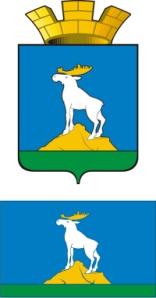 ГЛАВА НИЖНЕСЕРГИНСКОГО ГОРОДСКОГО ПОСЕЛЕНИЯПОСТАНОВЛЕНИЕ16.02.2017 г.   № 92г. Нижние Серги Об утверждении технологической схемы предоставления муниципальной услуги «Выдача разрешений на строительство, реконструкцию объектов капитального строительства на территории Нижнесергинского городского поселения»В целях реализации постановления Правительства Российской Федерации от 27.09.2011 № 797 «О взаимодействии между многофункциональными центрами предоставления государственных и муниципальных услуг и федеральными органами исполнительной власти, органами государственных внебюджетных фондов, органами государственной власти субъектов Российской Федерации, органами местного самоуправления»,ПОСТАНОВЛЯЮ:Утвердить технологическую схему предоставления муниципальной услуги «Выдача разрешений на строительство, реконструкцию объектов капитального строительства на территории Нижнесергинского городского поселения» (прилагается).Опубликовать настоящее постановление путем размещения на официальном сайте Нижнесергинского городского поселения.Контроль исполнения настоящего Постановления оставляю за собой.Глава Нижнесергинскогогородского поселения	   А.М. Чекасин